Bussage Breakfast Club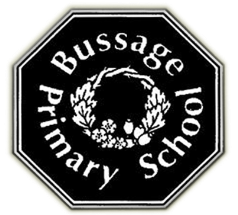  Booking FormChild’s Name ………………………………………………………….  Class ……………I wish my child to attend the Breakfast Club on the following days:-Monday     Tuesday     Wednesday     Thursday     Friday     All week       (Please circle as required)I understand I am committed to pay for this membership at a cost of £5.00 per child per session and agree to give 1 half-term’s written notice of any changes to my child’s attendance.I agree to clear my account promptly.Has your child any food allergies or other dietary requirements?   Yes/NoIf yes, what are they? ______________________________________________________________________________________________________________________________________________________________________________Has your child any medical needs we should be aware of?  Yes/NoIf yes, please give details below.______________________________________________________________________________________________________________________________________________________________________________Please give your emergency contact for these sessions:-Name _______________________________________________________________Relationship to child ____________________________________________________Phone Number ________________________________________________________Signed _____________________________________  Date ____________________